窗体顶端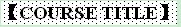 Welfare policies in China and Europe: Theories and practice 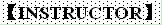 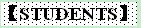 本科生    硕士生 Undergraduate    Master 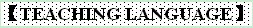 English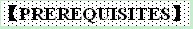 Some knowledge of theory and practice of political science and public administration 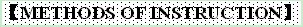 Lectures, class discussions, some group sessions, short presentations 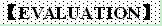 Continuous assessment, participation：30%
Final Examination：70%
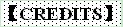 2 credits 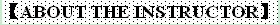 Associate professor at Copenhagen and Roskilde Universities in political science and public administration. PhD in public administration science. He has been Head of Department at Copenhagen and Head of study boards for many years and also coordinator of international relations at Copenhagen and Roskilde and has been training of international students, particularly Chinese students. He has also held a full-time research position at the researvh centre in Southern Jutland.. His teaching and research has covered the main issues of public administration, governance, theories of power and international development issues. It also includes methodology in social sciences. He has taught and examined in the SDC, Chinese – Danish government to government programme on social science and public sector issues in Beijing and has taught for several years at the Open University. He has a list of more than 100 publications and is currently publishing a book on “Local government under cross-fire” with a few colleagues and a chapter on China in Africa. Besides his university career he has served as government advisor for public administration reforms in a number of countries particularly in Asia and Africa developing and reviewing policies, strategies and programmes. His teaching has been evaluated on several occasions, and these evaluations have been very positive, recently assessed as the best in a Danish Foreign Ministry training programme for international public sector leaders. He has been invited as guest professor to London School of Economics and the universities at Manchester and other British universities, and at the French Centre for Social Science research. He is used extensively as an evaluator particularly of master theses at various universities. He is member of the editorial board on a new, international journal on Chinese issues. He served as labour market policy reporter For the European Commission for 8 years preparing analyses of labour market and social policy developments. 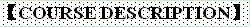 The purpose of this course is to bring the students to understand the similarities and differences in welfare policies and welfare management in China and in Europe. How have different theoretical approaches tried to analyse and understand these developments? Several challenges are facing public welfare systems, both in Europe and in China. Social cohesion is challenged and inequality has been on the increase in both cases. The course is planned to focus on the following topics。
The main objective of the course is to provide an overview of the most important features of the two systems of welfare policies, the Chinese and the European and in particular the Nordic systems. Key theories and concepts of state, power, welfare regimes, labour market developments and bureaucracy will be applied. The course will include sessions on the issues mentioned below. 
This course will explore the systems of public administration in China and selected European countries (guiding principles, structures, actors and processes). There will be added information on EU institutions. Focus will in particular be on welfare policy administration and institutional arrangements for these policies in Europe and China. What are the challenges and perspectives for the Chinese and the European and Scandinavian models respectively? Do we see convergence or differentiation between the two systems? While China is extending its public welfare systems in many cases public welfare is being curtailed in Europe.
The students will acquire a broad knowledge of the different political and administrative systems, recent developments and reforms and pertinent theories and models helping the student to understand these developments better.
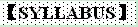 1.  Introduction to the main contemporary issues of welfare policies and the comparative method to be applied. 
2. Main theories and models used in welfare policy research. Key issues identified
3. Main controversies and critical issues in welfare policy formulations and execution in Europe and China. Inequality, labour market segregation and policies, urban segregation
4. Social and geographical social cohesion policies: Which measures are used, what is the impact, what are the challenges?
5. Models of government and governance in Europe and in China. Models of capitalism and the consequences for welfare policies
6. Decoupling, re-coupling or? Relations between Europe and China and the possible shaping of a new world order
7. The impact of the financial crisis in Europe on social development and the European cooperation with China and Asia
8. Challenges and perspectives for social welfare policies in China and Europe: Perspectives of a new world economy
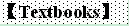 Li Xing, ed. (2010), The Rise of China and the Capitalist World Order. Farnham: Ashgate Publisher. 

A compendium is compiled consisting of leading, international contributions to the eight sessions listed above.
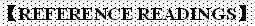 These readings are in the compilation, which is in a draft version. 窗体底端Name：Soeren Villadsen Nationality：Denmark Academic Title：Associate ProfessorHome University（From）：Copenhagen Business School Email Address：soerenvilladsen@gmail.com 